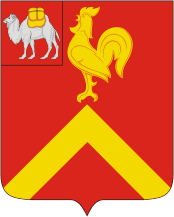 АДМИНИСТРАЦИЯ КРАСНОАРМЕЙСКОГО МУНИЦИПАЛЬНОГО РАЙОНА ЧЕЛЯБИНСКОЙ ОБЛАСТИПОСТАНОВЛЕНИЕот  24.05.2019 г. №.  436О внесении изменений в Положение об оплате труда работников муниципальных образовательных учреждений и Управления образования администрацииКрасноармейского муниципального района,утвержденное постановлением от 20.09.2016 г. № 397Руководствуясь Федеральным законом от 06.10.2003 г. № 131-ФЗ «Об общих принципах организации местного самоуправления в РФ», Уставом Красноармейского муниципального района,ПОСТАНОВЛЯЮ:1. Внести следующие изменения в Положение об оплате труда работников муниципальных образовательных учреждений и Управления образования администрации Красноармейского муниципального района, утвержденное постановлением администрации Красноармейского муниципального района от 20.09.2016 г. № 397 (далее – Положение об оплате труда): 1.1. Приложение № 1 к Положению об оплате труда изложить в новой редакции (Приложение № 1 к настоящему постановлению).1.2. Приложение № 2 к Положению об оплате труда изложить в новой редакции (Приложение № 2 к настоящему постановлению).1.3. Приложение № 5 к Положению об оплате труда изложить в новой редакции (Приложение № 3 к настоящему постановлению).1.4. Приложение № 7 к Положению об оплате труда изложить в новой редакции (Приложение № 4 к настоящему постановлению).1.5. Приложение № 8 к Положению об оплате труда изложить в новой редакции (Приложение № 5 к настоящему постановлению).1.6. Приложение № 10-1 к Положению об оплате труда изложить в новой редакции (Приложение № 6 к настоящему постановлению).1.7. Приложение № 11-1 к Положению об оплате труда изложить в новой редакции (Приложение № 7 к настоящему постановлению).1.8. Приложение № 12-1 к Положению об оплате труда изложить в новой редакции (Приложение № 8 к настоящему постановлению).2. Организацию выполнения настоящего постановления возложить на Управление образования администрации Красноармейского муниципального района (Афанасьева Г.И.).3. Управлению делами администрации района (Губанов С.Г.) опубликовать настоящее постановление в средствах массовой информации района и разместить на официальном сайте администрации района.4. Настоящее постановление вступает в силу с момента подписания.5. Контроль исполнения настоящего постановления возложить на первого заместителя главы района, руководителя аппарата администрации района 
С.Ю. Сергеева.	Глава района 								Ю.А. СакулинПрофессиональные квалификационные группы общеотраслевых профессий рабочихПеречень профессий рабочих, отнесенных к профессиональным квалификационным группам общеотраслевых профессий рабочих, установлен приказом Министерства здравоохранения и социального развития Российской Федерации от 29 мая . № 248н «Об утверждении профессиональных квалификационных групп общеотраслевых профессий рабочих».Профессиональные квалификационные группы общеотраслевых должностей руководителей, специалистов и служащихПеречень должностей руководителей, специалистов и служащих, отнесенных к профессиональным квалификационным группам общеотраслевых должностей руководителей, специалистов и служащих, установлен приказом Министерства здравоохранения и социального развития Российской Федерации от 29 мая . № 247н «Об утверждении профессиональных квалификационных групп общеотраслевых должностей руководителей, специалистов и служащих».Профессиональные квалификационные группы должностей медицинских работниковПеречень должностей медицинских и фармацевтических работников, отнесенных к профессиональным квалификационным группам должностей медицинских и фармацевтических работников, установлен приказом Министерства здравоохранения и социального развития Российской Федерации от 6 августа . № 526 «Об утверждении профессиональных квалификационных групп должностей медицинских и фармацевтических работников»Перечень, размеры и порядок определения выплат компенсационного характера, устанавливаемых работникам УчрежденияПеречень, размеры и порядок определения выплат стимулирующего характера, устанавливаемых заместителям руководителя, главному бухгалтеру, специалистам, служащим, учебно-вспомогательному персоналу, рабочим УчрежденияПоказатели эффективности деятельности и размер единовременных выплат стимулирующего характера, устанавливаемых руководителю муниципального общеобразовательного учреждения по результатам работы Показатели эффективности деятельности и размер единовременных выплат стимулирующего характера по результатам работы, устанавливаемых руководителю дошкольного образовательного учрежденияПоказатели эффективности деятельности и размер единовременных выплат стимулирующего характера по результатам работы, устанавливаемых руководителям учреждений дополнительного образованияПрофессиональная квалификационная группа «Общеотраслевые профессии рабочих первого уровня»Профессиональная квалификационная группа «Общеотраслевые профессии рабочих первого уровня»Профессиональная квалификационная группа «Общеотраслевые профессии рабочих первого уровня»Профессиональная квалификационная группа «Общеотраслевые профессии рабочих первого уровня»Квалификационный уровеньДолжности, отнесенные к квалификационным уровнямКоэффи-циентДолжностной оклад(рублей)1	квалификационный уровень дворник, кладовщик, сторож, уборщик служебных помещений, гардеробщик, грузчик, рабочий по стирке и ремонту спецодежды, садовник, кастелянша, вахтер, кухонный рабочий  1,00006600,00Профессиональная квалификационная группа «Общеотраслевые профессии рабочих второго уровня»Профессиональная квалификационная группа «Общеотраслевые профессии рабочих второго уровня»Профессиональная квалификационная группа «Общеотраслевые профессии рабочих второго уровня»Профессиональная квалификационная группа «Общеотраслевые профессии рабочих второго уровня»Квалификационный уровеньДолжности, отнесенные к квалификационным уровнямКоэффи-циентДолжностной оклад(рублей)1	квалификационный уровень водитель автомобиля, рабочий по комплексному обслуживанию и ремонту зданий, машинист (кочегар) котельной, повар, электрик, оператор котельной, слесарь - сантехник1,066996,002	квалификационный 1,077062,003	квалификационный уровень1,117326,004	квалификационный уровень водитель автобуса1,258250,00Профессиональная квалификационная группа«Общеотраслевые должности служащих первого уровня»Профессиональная квалификационная группа«Общеотраслевые должности служащих первого уровня»Профессиональная квалификационная группа«Общеотраслевые должности служащих первого уровня»Профессиональная квалификационная группа«Общеотраслевые должности служащих первого уровня»Квалификационный уровеньДолжности, отнесенные к квалификационным уровнямКоэффи-циентДолжностной оклад(рублей)1	квалификационный уровень секретарь – машинистка, экспедитор по перевозке грузов1,066996,00Профессиональная квалификационная группа«Общеотраслевые должности служащих второго уровня»Профессиональная квалификационная группа«Общеотраслевые должности служащих второго уровня»Профессиональная квалификационная группа«Общеотраслевые должности служащих второго уровня»Профессиональная квалификационная группа«Общеотраслевые должности служащих второго уровня»Квалификационный уровеньДолжности, отнесенные к квалификационным уровнямКоэффи-циентДолжностной оклад(рублей)1	квалификационный уровень секретарь руководителя, диспетчер, инспектор по кадрам, лаборант, архивариус1,077062,002	квалификационный уровеньзаведующий хозяйством1,0757095,003 квалификационный уровень шеф – повар1,087128,004 квалификационный уровеньмеханик1,0857161,00Профессиональная квалификационная группа «Общеотраслевые должности служащих третьего уровня»Профессиональная квалификационная группа «Общеотраслевые должности служащих третьего уровня»Профессиональная квалификационная группа «Общеотраслевые должности служащих третьего уровня»Профессиональная квалификационная группа «Общеотраслевые должности служащих третьего уровня»Квалификационный уровеньДолжности, отнесенные к квалификационным уровнямКоэффи-циентДолжностной оклад(рублей)1	квалификационный уровень бухгалтер, бухгалтер-ревизор, специалист по охране труда, инженер-программист, юрисконсульт, специалист по кадрам, системный администратор, психолог, технолог общественного питания, специалист по безопасности, контрактный управляющий, специалист по школам, специалист по дошкольному воспитанию, специалист1,358910,00Профессиональная квалификационная группа «Общеотраслевые должности служащих четвертого уровня»Профессиональная квалификационная группа «Общеотраслевые должности служащих четвертого уровня»Профессиональная квалификационная группа «Общеотраслевые должности служащих четвертого уровня»Профессиональная квалификационная группа «Общеотраслевые должности служащих четвертого уровня»Квалификационный уровеньДолжности, отнесенные к квалификационным уровнямКоэффициентДолжностной оклад(рублей)1 квалификационный уровень1,5510230,002	квалификационный уровень1,6010560,003 квалификационный уровеньзаведующий муниципальной методической службой, руководитель психолого-медико-педагогической консультации, директор (начальник, заведующий) филиала 1,6510890,00Профессиональная квалификационная группа «Средний медицинский и фармацевтический персонал»Профессиональная квалификационная группа «Средний медицинский и фармацевтический персонал»Профессиональная квалификационная группа «Средний медицинский и фармацевтический персонал»Профессиональная квалификационная группа «Средний медицинский и фармацевтический персонал»Профессиональная квалификационная группа «Средний медицинский и фармацевтический персонал»Квалификационный уровеньДолжности, отнесенные к квалификационным уровнямДолжности, отнесенные к квалификационным уровнямКоэффициентДолжностной оклад (рублей)1 квалификационный уровеньИнструктор по гигиеническому воспитаниюИнструктор по гигиеническому воспитанию0,83665522,002 квалификационный уровеньМедицинская сестраМедицинская сестра0,89355897,005 квалификационный уровеньСтаршая медицинская сестраСтаршая медицинская сестра0,99276552,00Профессиональная квалификационная группа «Врачи и провизоры»Профессиональная квалификационная группа «Врачи и провизоры»Профессиональная квалификационная группа «Врачи и провизоры»Профессиональная квалификационная группа «Врачи и провизоры»Квалификационный уровеньДолжности, отнесенные к квалификационным уровнямКоэффициентКоэффициентДолжностной оклад (рублей)2 квалификационный уровеньВрачи-специалисты1,22911,22918112,00Профессиональная квалификационная группа «Руководители структурных подразделений учреждений с высшим медицинским и фармацевтическим образованием (врач-специалист, провизор)»Профессиональная квалификационная группа «Руководители структурных подразделений учреждений с высшим медицинским и фармацевтическим образованием (врач-специалист, провизор)»Профессиональная квалификационная группа «Руководители структурных подразделений учреждений с высшим медицинским и фармацевтическим образованием (врач-специалист, провизор)»Профессиональная квалификационная группа «Руководители структурных подразделений учреждений с высшим медицинским и фармацевтическим образованием (врач-специалист, провизор)»Квалификационный уровеньДолжности, отнесенные к квалификационным уровнямКоэффициентДолжностной оклад (рублей)1 квалификационный уровеньЗаведующий кабинетом1,50369924,00№ п/пПеречень выплат компенсационного характераПорядок определения размеров выплат компенсационного характераРазмеры выплат компенсационного характера (процентов)1.выплаты работникам, занятым на тяжелых работах, работах с вредными и (или) опасными и иными особыми условиями труда в соответствии со специальной оценкой условий труда по степени вредности и (или) опасности факторов производственной среды и трудового процесса (ст. 147 Трудового кодекса Российской Федерации)выплаты работникам, занятым на тяжелых работах, работах с вредными и (или) опасными и иными особыми условиями труда в соответствии со специальной оценкой условий труда по степени вредности и (или) опасности факторов производственной среды и трудового процесса (ст. 147 Трудового кодекса Российской Федерации)выплаты работникам, занятым на тяжелых работах, работах с вредными и (или) опасными и иными особыми условиями труда в соответствии со специальной оценкой условий труда по степени вредности и (или) опасности факторов производственной среды и трудового процесса (ст. 147 Трудового кодекса Российской Федерации)1.Класс условий труда – 3Класс условий труда – 34% от должностного оклада2.выплаты за работу в местностях с особыми климатическими условиями (районный коэффициент)в соответствии со ст. 148 Трудового кодекса Российской Федерации15% с учетом нагрузки3.выплаты за работу в условиях, отклоняющихся от нормальных:с учетом статьи 149 Трудового кодекса Российской Федерации3.1.при совмещении профессий (должностей)ст.151 Трудового кодекса Российской Федерациидо 100% с учетом содержания и (или) объема дополнительной работы3.2.при расширении зон обслуживанияст.151 Трудового кодекса Российской Федерациидо 100% с учетом содержания и (или) объема дополнительной работы3.3.при исполнении обязанностей временно отсутствующего работника без освобождения от работы, определённой трудовым договоромст.151 Трудового кодекса Российской Федерациидо 100% с учетом содержания и (или) объема дополнительной работы3.4.при выполнении работ в выходные и нерабочие праздничные днист. 153 Трудового кодекса Российской Федерациидо 100 % с учетом нагрузки3.5.при сверхурочной работест.152 Трудового кодекса Российской Федерациидо 100% с учетом нагрузки3.6.при выполнении работ в ночное времяст.154 Трудового кодекса Российской Федерации35% оклада (должностного оклада), рассчитанного за час работы) за каждый час работы в ночное время3.7.Выплаты за дополнительную работу:Выплаты за дополнительную работу:Выплаты за дополнительную работу:3.7.заведование учебными кабинетами, лабораториями, мастерскими, групповыми ячейкамидо 25 % от должностного оклада3.7.выполнение функций классного руководителя:при наполняемости класса до 14 человекпри наполняемости класса более 14 человекдо 25 % от должностного оклададо 50 % от должностного оклада3.7.руководство районными, школьными методическими объединениями (предметными комиссиями)до 30 % от должностного оклада3.7.наставничестводо 50% от должностного оклада3.7.проверка письменных работ до 30% с учетом нагрузки№ п/пПеречень выплат стимулирующего характераКачественные и количественные показатели, при достижении которых производятся выплаты стимулирующего характера  Качественные и количественные показатели, при достижении которых производятся выплаты стимулирующего характера  Рекомендуемые размеры выплат стимулирующего характера (процентов)Рекомендуемые размеры выплат стимулирующего характера (процентов)1233441.Выплаты за интенсивность, качество и высокие результаты работыВыплаты за интенсивность, качество и высокие результаты работыВыплаты за интенсивность, качество и высокие результаты работыВыплаты за интенсивность, качество и высокие результаты работыВыплаты за интенсивность, качество и высокие результаты работы1.1.за личный вклад работника в достижение эффективности работы учрежденияпоказатели оценки эффективности труда работника устанавливаются руководителем учреждения в соответствии с достигнутыми показателями оценки эффективности работы учрежденияпоказатели оценки эффективности труда работника устанавливаются руководителем учреждения в соответствии с достигнутыми показателями оценки эффективности работы учреждениядо 100% от должностного оклададо 100% от должностного оклада1.2.за участие в экспериментах, конкурсах, проектах, мероприятияхшкольного уровнямуниципального уровняобластного уровняфедерального уровнямеждународного уровняшкольного уровнямуниципального уровняобластного уровняфедерального уровнямеждународного уровнядо 25% от должностного оклададо 40% от должностного оклададо 50%(от должностного оклададо 75% от должностного оклададо 100% от должностного оклададо 25% от должностного оклададо 40% от должностного оклададо 50%(от должностного оклададо 75% от должностного оклададо 100% от должностного оклада1.3.за работу в ресурсных центрах, межшкольных методических центрах, региональном координационном центрересурсные центрымежшкольные методические центры региональный координационный центрресурсные центрымежшкольные методические центры региональный координационный центрдо 50% от должностного оклададо 50% от должностного оклададо 100% от должностного оклададо 50% от должностного оклададо 50% от должностного оклададо 100% от должностного оклада1.4.за наличие филиалов, структурных подразделений, расположенных вне места нахождения учрежденияза каждый филиал, отделение, структурное подразделениеза каждый филиал, отделение, структурное подразделениедо 50% от должностного оклададо 50% от должностного оклада1.5.за интенсивностьв соответствии с принятыми в учреждениях Положениями об оплате трудав соответствии с принятыми в учреждениях Положениями об оплате трудадо 150% от должностного оклададо 150% от должностного оклада2. Выплаты за наличие почетного званияВыплаты за наличие почетного званияВыплаты за наличие почетного званияВыплаты за наличие почетного званияВыплаты за наличие почетного звания2.1.за наличие спортивного звания, нагрудного знака, почетного званияспортивное звание «мастер спорта», «гроссмейстер»нагрудный знакпочетное звание «заслуженный»почетное звание «народный»спортивное звание «мастер спорта», «гроссмейстер»нагрудный знакпочетное звание «заслуженный»почетное звание «народный»до 5% с учетом нагрузкидо 10% с учетом нагрузкидо 20% с учетом нагрузкидо 30% с учетом нагрузкидо 5% с учетом нагрузкидо 10% с учетом нагрузкидо 20% с учетом нагрузкидо 30% с учетом нагрузки3.Выплаты за стаж работы, квалификационную категорию, классностьВыплаты за стаж работы, квалификационную категорию, классностьВыплаты за стаж работы, квалификационную категорию, классностьВыплаты за стаж работы, квалификационную категорию, классностьВыплаты за стаж работы, квалификационную категорию, классность3.1.за общий стаж работыот 1 до 5 летот 5 до 10 летот 10 до 15 летсвыше 15 летот 1 до 5 летот 5 до 10 летот 10 до 15 летсвыше 15 летдо 5% с учетом нагрузкидо 10% с учетом нагрузкидо 15% с учетом нагрузкидо 20% с учетом нагрузкидо 5% с учетом нагрузкидо 10% с учетом нагрузкидо 15% с учетом нагрузкидо 20% с учетом нагрузки3.2.стаж работы на руководящих должностях (для заместителей руководителя, главного бухгалтера)от 1 до 5 летот 5 до 10 летот 10 до 15 летсвыше 15 летот 1 до 5 летот 5 до 10 летот 10 до 15 летсвыше 15 летдо 5% с учетом нагрузкидо 10% с учетом нагрузкидо 15% с учетом нагрузкидо 20% с учетом нагрузкидо 5% с учетом нагрузкидо 10% с учетом нагрузкидо 15% с учетом нагрузкидо 20% с учетом нагрузки3.3.Ежемесячная надбавка за выслугу лет библиотечным работникам в соответствии с Законом Челябинской области от 09.12.2004 г. № 324-ЗО «О библиотечном деле в Челябинской области».В стаж работы, дающий право на получение надбавки за выслугу лет, включается время работы в библиотеках Челябинской областиот 1 до 10 летсвыше 10 летот 1 до 10 летсвыше 10 лет            20%            30%            20%            30%3.4.За квалификационную категориюII квалификационная категорияI квалификационная категорияВысшая квалификационная категорияII квалификационная категорияI квалификационная категорияВысшая квалификационная категориядо 10% с учетом нагрузкидо 20% с учетом нагрузкидо 30% с учетом нагрузкидо 10% с учетом нагрузкидо 20% с учетом нагрузкидо 30% с учетом нагрузки3.5.За классностьВодитель 1 классаВодитель 2 классаВодитель 1 классаВодитель 2 класса25 % 10 %25 % 10 %4. Премиальные выплаты по итогам работыПремиальные выплаты по итогам работыПремиальные выплаты по итогам работыПремиальные выплаты по итогам работыПремиальные выплаты по итогам работы4.1.за выполнение особо важных и срочных работналичие письменного основанияналичие письменного основаниядо 150% от должностного оклададо 150% от должностного оклада4.2.по итогам работы (за месяц, квартал, полугодие, год)за личный вклад в эффективность работы учрежденияза личный вклад в эффективность работы учреждениядо 150% от должностного оклададо 150% от должностного оклада5.Единовременные премиальные выплатыЕдиновременные премиальные выплатыЕдиновременные премиальные выплатыЕдиновременные премиальные выплатыЕдиновременные премиальные выплаты5.1за присвоение Почетного звания, к праздничным и юбилейным датам (50, 55, 60, 65, 70, 75 лет),в связи с выходом на пенсию,за многолетний добросовестный трудза присвоение Почетного звания, к праздничным и юбилейным датам (50, 55, 60, 65, 70, 75 лет),в связи с выходом на пенсию,за многолетний добросовестный трудза присвоение Почетного звания, к праздничным и юбилейным датам (50, 55, 60, 65, 70, 75 лет),в связи с выходом на пенсию,за многолетний добросовестный труддо 150% от должностного оклададо 150% от должностного оклада6Выплаты специалистам за работу в сельских населенных пунктахВыплаты специалистам за работу в сельских населенных пунктахВыплаты специалистам за работу в сельских населенных пунктахВыплаты специалистам за работу в сельских населенных пунктахВыплаты специалистам за работу в сельских населенных пунктах6.1.Ежемесячные выплаты специалистам за работу в сельских населенных пунктахЕжемесячные выплаты специалистам за работу в сельских населенных пунктахПостановление Правительства Челябинской области от 11.09.2008 г. № 275-П (с изменениями и дополнениями)Постановление Правительства Челябинской области от 11.09.2008 г. № 275-П (с изменениями и дополнениями)25% с учетом нагрузки№п/пПоказатели эффективности деятельности руководителя общеобразовательного учрежденияОцениваемый периодРазмеры выплат стимулирующего характера (в процентах) от должностного оклада1.Соответствие деятельности образовательного учреждения требованиям законодательства в сфере образованияСоответствие деятельности образовательного учреждения требованиям законодательства в сфере образованияСоответствие деятельности образовательного учреждения требованиям законодательства в сфере образования1.1Наличие локальных нормативных актов, содержащих нормы, регулирующие образовательные отношенияКалендарный период10%1.2.Качество подготовки учреждения к новому учебному годуиюнь-августдо 100% при наличии акта оприемке учреждения,подписанного до началаучебного года1.3.Отсутствие предписаний надзорных органов, объективных жалобв течение календарного годаот 0 до 100%;минус 10 % за каждое предписание, жалобу2. Обеспечение социальных льгот, гарантий и защита прав работников в рамках реализации коллективного договора2. Обеспечение социальных льгот, гарантий и защита прав работников в рамках реализации коллективного договора2. Обеспечение социальных льгот, гарантий и защита прав работников в рамках реализации коллективного договора2. Обеспечение социальных льгот, гарантий и защита прав работников в рамках реализации коллективного договора2.1Выполнение показателя средней заработной платы по учреждениюКалендарный годот 0 до 100%2.2Выполнение мероприятий по результатам специальной оценки условий трудаКалендарный год10 % за 100 % выполнение мероприятий по результатам специальной оценки условий труда в учреждении2.3.Наличие случаев травматизма среди работниковКалендарный годминус 10 % за каждый случай3. Информационная открытость3. Информационная открытость3. Информационная открытость3. Информационная открытость3.1Использование современных методов и технологий в работе в пределах своих полномочий (www.zakupki.gov.ru, www.bus-gov.ru и др.)в течение учебного годадо 100%3.2Информационное содержание сайта, оформление, своевременное обновлениев течение учебного года10%   при своевременном обновлении, при соответствии требованиям законодательства3.3Работа с автоматизированными информационными системамив течение календарного годадо 100 % 4. Результативность образовательной деятельности учреждения4. Результативность образовательной деятельности учреждения4. Результативность образовательной деятельности учреждения4. Результативность образовательной деятельности учреждения4.1Успеваемость (общая) по итогам учебного годаУчебный год100 % успевающих - 10 %4.2Успеваемость (качественная) по итогам учебного годаУчебный год10 % - выше средней по району4.3Результаты итоговой аттестацииУчебный год20 % -100 % получения обучающимися документов об образовании 4.4Отсутствие не обучающихсяУчебный годпри отсутствии 10%4.5Достижение позитивной динамики показателя: отсутствие правонарушений учащимися образовательного учрежденияУчебный год10%4.6Организация дистанционного обучения обучающимисяУчебный год10%5. Реализация программ по охране здоровья учащихся5. Реализация программ по охране здоровья учащихся5. Реализация программ по охране здоровья учащихся5. Реализация программ по охране здоровья учащихся5.1Процент охвата обучающихся сбалансированным горячим питаниемУчебный год10 % за 80-100 % охвата5.2Количество пропущенных уроков по болезниУчебный годот 0 до 100 % (не ниже районного показателя)5.3Организация занятости и оздоровления учащихся в детских оздоровительных лагерях, санаторияхУчебный годот 0 до 100% - 100% охвата5.4Охват учащихся дополнительным образованиемУчебный год10 % - за 70-80 % охвата учащихся дополнительным образованием5.5. Наличие случаев травматизма воспитанников, обучающихсяКалендарный годминус 10 % за каждый случай5.6Участие в спартакиадах, олимпиадах, конкурсах, соревнованиях, конференциях, проектахУчастие в спартакиадах, олимпиадах, конкурсах, соревнованиях, конференциях, проектахУчастие в спартакиадах, олимпиадах, конкурсах, соревнованиях, конференциях, проектах5.6-  муниципального уровнямесяц, квартал, полугодие, год10 % за участие в каждом конкурсе5.6-  регионального, межрегионального уровнеймесяц, квартал, полугодие, год50% за участие в каждом конкурсе5.6-  российского, международного уровнеймесяц, квартал, полугодие, год100 % за участие в каждом конкурсе5.7Наличие победителейНаличие победителейНаличие победителей5.7-  муниципального уровнямесяц, квартал, полугодие, год10 %   за победителя, призера 5.7-  регионального, межрегионального уровнеймесяц, квартал, полугодие, год50 %   за победителя, призера5.7-  российского уровнямесяц, квартал, полугодие, год100 % за победителя, призера6. Система работы образовательного учреждения по повышению профессионального мастерства6. Система работы образовательного учреждения по повышению профессионального мастерства6. Система работы образовательного учреждения по повышению профессионального мастерства6. Система работы образовательного учреждения по повышению профессионального мастерства 6.1Участие в конкурсах профессионального мастерства педагоговУчастие в конкурсах профессионального мастерства педагоговУчастие в конкурсах профессионального мастерства педагогов 6.1-  муниципального уровнямесяц, квартал, полугодие, год10 % за участие в каждом конкурсе 6.1-  регионального, межрадиального уровнеймесяц, квартал, полугодие, год25% за участие в каждом конкурсе 6.1-  российского уровнямесяц, квартал, полугодие, год50 % за участие в каждом конкурсе6.2Результативность в конкурсах профессионального мастерства педагоговРезультативность в конкурсах профессионального мастерства педагоговРезультативность в конкурсах профессионального мастерства педагогов6.2-  муниципального уровнямесяц, квартал, полугодие, год25 %   за победителя, призера6.2-  регионального, межрегионального уровнеймесяц, квартал, полугодие, год50 %   за победителя, призера6.2-  российского уровнямесяц, квартал, полугодие, год100 % за победителя, призера6.3курсовая подготовка педагогических работниковКалендарный годдо 100% - доля педагогических работников, прошедших курсовую подготовку в течение последних 5 лет (без учета молодых специалистов) - не ниже уровня районного показателя6.4Участие организации в проведении мероприятий, семинаров, конференций районного уровняКалендарный год10% - все мероприятия   7. Единовременные выплаты   7. Единовременные выплаты   7. Единовременные выплаты   7. Единовременные выплаты7.1Единовременные выплаты по результатам деятельности (при наличии письменного основания),к профессиональным, праздничным и юбилейным датам, в связи с выходом на пенсию, за многолетний добросовестный труд. месяц, квартал, полугодие, годот 0 до 150% 7.2.За выполнение особо важных и срочных работ (при наличии письменного основания)месяц, квартал, полугодие, годдо 150% 7.3.Нарушение исполнительской дисциплинымесяц, квартал, полугодие, годсогласно п. 42, 79 Положения об оплате труда работников образовательных учреждений и Управления образования администрации Красноармейского муниципального района№ п.п.Показатели эффективности деятельности руководителя дошкольного образовательного учрежденияОцениваемый периодРазмеры выплатстимулирующегохарактера (в процентах)от должностного оклада1Соответствие деятельности дошкольной образовательной организации требованиям законодательства в сфере образованияСоответствие деятельности дошкольной образовательной организации требованиям законодательства в сфере образованияСоответствие деятельности дошкольной образовательной организации требованиям законодательства в сфере образования1.1.Наличие локальных нормативных актов, содержащих нормы, регулирующие образовательные отношениякалендарныйгод10%1.2.Качество подготовки учреждения к новому учебному годуиюнь-августдо 100% при наличии акта оприемке учреждения,подписанного до началаучебного года1.3.Отсутствие предписаний надзорных органов, объективных жалоб родителейв течение календарного годаот 0 до 100%;минус 10% за каждоепредписание, жалобу2Обеспечение социальных льгот, гарантий и защита прав работников в рамках реализации коллективного договораОбеспечение социальных льгот, гарантий и защита прав работников в рамках реализации коллективного договораОбеспечение социальных льгот, гарантий и защита прав работников в рамках реализации коллективного договора2.1.Выполнение показателя средней заработной платы по организациикалендарный годот 0 до 100%2.2.Выполнение мероприятий по результатам специальной оценки условий трудакалендарный год10 % за 100 % выполнение мероприятий по результатам специальной оценки условий труда в учреждении3Информационная открытость дошкольного образовательного учрежденияИнформационная открытость дошкольного образовательного учрежденияИнформационная открытость дошкольного образовательного учреждения3.1.Использование современных методов и технологий в работе в пределах своих полномочий (www.zakupki.gov.ru, www.bus.gov.ru и др.)в течение учебного годадо 100%3.2.Информационное содержание сайта, оформление, своевременное обновлениев течение учебного года10% при своевременномобновлении, присоответствиитребованиямзаконодательства3.3. Работа с автоматизированными информационными системамив течение календарного годадо 100%4.Результативность образовательной деятельности дошкольного образовательного учрежденияРезультативность образовательной деятельности дошкольного образовательного учрежденияРезультативность образовательной деятельности дошкольного образовательного учреждения4.1.Уровень заболеваемости детей в учреждениикалендарный годот 0 до 100% (не выше районного показателя)4.2.Посещаемость воспитанниками дошкольного образовательного учреждения кварталот 63 до 70% - 25%от 70 до 80% - 50%от 80 до 90% - 75% от 90 и выше - 100%4.3.Организация питанияОрганизация питанияОрганизация питанияПроцент выполнения нормативной стоимости питаниякварталне ниже 80% - 5%Средний показатель выполнения натуральных нормкварталне ниже 80% - 5%4.4.Участие воспитанников в конкурсахУчастие воспитанников в конкурсахУчастие воспитанников в конкурсах- муниципального уровняучебный год10 % за участие вкаждом конкурсе- регионального, межрегионального уровнейучебный год50% за участие вкаждом конкурсе- российского уровняучебный год100 % за участие вкаждом конкурсе5Система работы образовательного учреждения по повышению профессионального мастерстваСистема работы образовательного учреждения по повышению профессионального мастерстваСистема работы образовательного учреждения по повышению профессионального мастерства5.1.Участие в конкурсах повышения профессионального мастерства педагоговУчастие в конкурсах повышения профессионального мастерства педагоговУчастие в конкурсах повышения профессионального мастерства педагогов5.1.- муниципального уровнямесяц, квартал, полугодие, год10 % за участие вкаждом конкурсе5.1.- регионального, межрегионального уровнеймесяц, квартал, полугодие, год25% за участие вкаждом конкурсе5.1.- российского уровнямесяц, квартал, полугодие, год50 % за участие вкаждом конкурсе5.2.Результативность в конкурсах профессионального мастерства педагоговРезультативность в конкурсах профессионального мастерства педагоговРезультативность в конкурсах профессионального мастерства педагогов-  муниципального уровнямесяц, квартал, полугодие, год25 %   за победителя, призера-  регионального, межрегионального уровнеймесяц, квартал, полугодие, год50 % за победителя, призера-  российского уровнямесяц, квартал, полугодие, год100 % за победителя, призера5.3.курсовая подготовка педагогических работниковкалендарный год50% - при 100% охвате педагогическихработников, прошедшихкурсовую подготовку в течение последних 3 лет – не ниже уровня районного показателя5.4.Участие педагогов в районных семинарах, конференцияхв течение календарный год5% за участие в каждом семинаре, конференции5.5.Организация и проведение мероприятий районного, областного уровняежеквартально,календарный годдо 20% за каждое мероприятие5.6.Процент педагогов, обучающихся в высших, средних профессиональных педагогических образовательных организацияхучебный годдо 30% - 10 %,от 31% до 60% – 15%свыше 60% - 20%6Реализация мероприятий по охране здоровьяРеализация мероприятий по охране здоровьяРеализация мероприятий по охране здоровья6.1.Наличие случаев травматизма среди воспитанниковкалендарный годминус 10% за каждый случай при наличии акта7.2.Наличие случаев травматизма среди работниковкалендарный годминус 10% за каждый случай при наличии акта8Единовременные выплатыЕдиновременные выплатыЕдиновременные выплаты8.1.Единовременные выплаты по результатам деятельности (при наличии письменного основания),к профессиональным, праздничным и юбилейным датам, в связи с выходом на пенсию, за многолетний добросовестный труд. месяц, квартал, полугодие, годот 0 до 150% 8.2.За выполнение особо важных и срочных работ (при наличии письменного основания)месяц, квартал, полугодие, годдо 150% 8.3.Наличие транспортных средствкалендарный год20% за каждое8.4.Нарушение исполнительской дисциплинымесяц, квартал, полугодие, годсогласно п.42, 79 Положения об оплате труда работников образовательных учреждений и Управления образования администрации Красноармейского муниципального района№ п.п.Показатели эффективности деятельности руководителя учреждения дополнительного образованияОцениваемый периодРазмеры выплатстимулирующегохарактера (в процентах)от должностного оклада1Соответствие деятельности организации дополнительного образования требованиям законодательства в сфере образованияСоответствие деятельности организации дополнительного образования требованиям законодательства в сфере образованияСоответствие деятельности организации дополнительного образования требованиям законодательства в сфере образования1.1.Наличие локальных нормативных актов, содержащих нормы, регулирующие образовательные отношениякалендарныйгод10%1.2.Качество подготовки учреждения к новому учебному годуиюнь-августдо 100% при наличии акта оприемке учреждения,подписанного до началаучебного года1.3.Отсутствие объективных предписаний надзорных органов, объективных жалоб родителейкалендарный годот 0 до 100%;минус 10% за каждоепредписание, жалобу2Обеспечение социальных льгот, гарантий и защита прав работников в рамках реализации коллективного договораОбеспечение социальных льгот, гарантий и защита прав работников в рамках реализации коллективного договораОбеспечение социальных льгот, гарантий и защита прав работников в рамках реализации коллективного договора2.1.Выполнение индикативных показателей по заработной плате основных педагогических работников в учреждении дополнительного образования календарный годот 0 до 100%2.2.Выполнение мероприятий по результатам специальной оценки условий трудаКалендарный год10 % за 100 % выполнение мероприятий по результатам специальной оценки условий труда в учреждении4Информационная открытость учреждений дополнительного образованияИнформационная открытость учреждений дополнительного образованияИнформационная открытость учреждений дополнительного образования4.1.Использование современных методов и технологий в работе в пределах своих полномочий (www.zakupki.gov.ru, www.bus.gov.ru и др.)в течение учебного годадо 100%4.2.Информационное содержание сайта, оформление, своевременное обновлениев течение учебного года10%   при своевременном обновлении, при соответствии требованиям законодательства4.3.Работа с автоматизированными информационными системамив течение календарного годадо 100 % 5.Результативность образовательной деятельности учреждения дополнительного образованияРезультативность образовательной деятельности учреждения дополнительного образованияРезультативность образовательной деятельности учреждения дополнительного образования5.1.Наполнение групп в течение учебного годаучебный годот 85% - 100% до 100%5.2.Реализация актуальных дополнительных проектов (экскурсионные и экспедиционные программы, групповые и индивидуальные учебные проекты учащихся, социальные проекты)полугодиедо 100%5.3.Участие, результативность учащихся в конкурсах, олимпиадах, конференциях, соревнованиях, выставкахУчастие, результативность учащихся в конкурсах, олимпиадах, конференциях, соревнованиях, выставкахУчастие, результативность учащихся в конкурсах, олимпиадах, конференциях, соревнованиях, выставках5.3.- муниципального уровняучебный год10 % за участие,15% за результативность в каждом мероприятии5.3.- регионального, межрегионального уровнейучебный год25% за участие, 50% за результативность в каждом мероприятии5.3.- российского, международного уровнейучебный год50 % за участие,100% за результативность в каждом мероприятии6.Эффективность финансово-экономической деятельности учреждения дополнительного образованияЭффективность финансово-экономической деятельности учреждения дополнительного образованияЭффективность финансово-экономической деятельности учреждения дополнительного образования6.1.Привлечение внебюджетных средств (спонсорские средства, платные услуги)полугодиедо 100%7Система работы учреждения дополнительного образования по повышению профессионального мастерстваСистема работы учреждения дополнительного образования по повышению профессионального мастерстваСистема работы учреждения дополнительного образования по повышению профессионального мастерства7.1.Участие в конкурсах профессионального мастерства педагоговУчастие в конкурсах профессионального мастерства педагоговУчастие в конкурсах профессионального мастерства педагогов-  муниципального уровнямесяц, квартал, полугодие, год10 % за участие в каждом конкурсе-  регионального, межрадиального уровнеймесяц, квартал, полугодие, год25% за участие в каждом конкурсе-  российского уровнямесяц, квартал, полугодие, год50 % за участие в каждом конкурсе7.2Результативность в конкурсах профессионального мастерства педагоговРезультативность в конкурсах профессионального мастерства педагоговРезультативность в конкурсах профессионального мастерства педагогов-  муниципального уровнямесяц, квартал, полугодие, год25 %   за победителя, призера -  регионального, межрегионального уровнеймесяц, квартал, полугодие, год50 %   за победителя, призера-  российского уровнямесяц, квартал, полугодие, год100 % за победителя, призера 7.3.Курсовая подготовка педагоговкалендарный год50% - при 100% охвате педагогов, прошедшихкурсовую подготовку в течение последних 3 лет – не ниже уровня районного показателя7.4.Участие педагогов в районных семинарах, конференцияхкалендарный год5% за участие в каждом семинаре, конференции7.5.Организация и проведение мероприятий различного уровняежеквартально,календарный годдо 100% за каждое мероприятие7.6.Процент педагогов, обучающихся в высших, средних профессиональных образовательных организацияхучебный годдо 30% - 10 %,от 31% до 60% – 15%свыше 60% - 20%8Реализация мероприятий по охране здоровьяРеализация мероприятий по охране здоровьяРеализация мероприятий по охране здоровья8.1.Наличие случаев травматизма среди учащихсякалендарный годминус 10% за каждый случай при наличии акта8.2.Наличие случаев травматизма среди работниковкалендарный годминус 10% за каждый случай при наличии акта9Единовременные выплатыЕдиновременные выплатыЕдиновременные выплаты9.1.Единовременные выплаты по результатам деятельности (при наличии письменного основания),к профессиональным, праздничным и юбилейным датам, в связи с выходом на пенсию, за многолетний добросовестный труд. месяц, квартал, полугодие, годот 0 до 150% 9.2.За выполнение особо важных и срочных работ (при наличии письменного основания)месяц, квартал, полугодие, годдо 150% 9.3.Нарушение исполнительской дисциплины (при наличии письменного основания)месяц, квартал, полугодие, годсогласно п. 42, 79Положения об оплате труда работников образовательныхучреждений и Управленияобразования администрацииКрасноармейского муниципального района